Chương trình học bổng Eramus+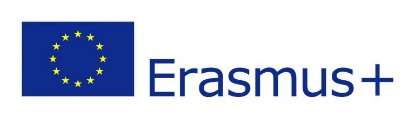 THƯ ỨNG TUYỂN HỌC BỔNG Tôi xin xác nhận những thông tin tôi cung cấp trong Đơn xin cấp Học bổng này và những tài liệu kèm theo là chính xác và đúng sự thật. Tôi đồng ý tuân theo những điều kiện của Học bổng Eramus+ và những sửa đổi (nếu có). Tôi hoàn toàn ý thức được rằng việc cung cấp những thông tin sai lệch hoặc không chính xác sẽ ảnh hưởng đến việc xét và cấp Học bổng cho tôiThông tin cá nhân Thông tin cá nhân Thông tin cá nhân Họ và tên Ảnh 4x6Ngày sinh Ảnh 4x6Giới tính Ảnh 4x6Khoa/trường đại học Ảnh 4x6Thời gian dự kiến tốt nghiệp đại học (tháng/năm) Ảnh 4x6Điểm trung bình các năm học đại học (tính tới học kỳ 2 năm học 2017-2018) Ảnh 4x6Địa chỉ liên hệ Ảnh 4x6Số điện thoại Ảnh 4x6Địa chỉ email Ảnh 4x6Các thành tích/ công trình nghiên cứu đạt được  Các thành tích/ công trình nghiên cứu đạt được  Các thành tích/ công trình nghiên cứu đạt được  Lý do mong muốn nhận học bổng Eramus+ Lý do mong muốn nhận học bổng Eramus+ Lý do mong muốn nhận học bổng Eramus+ Mục tiêu và kế hoạch cho tương lai Mục tiêu và kế hoạch cho tương lai Mục tiêu và kế hoạch cho tương lai Người xin cấp học bổng(ký và ghi rõ họ tên)Xác nhận của đơn vị 